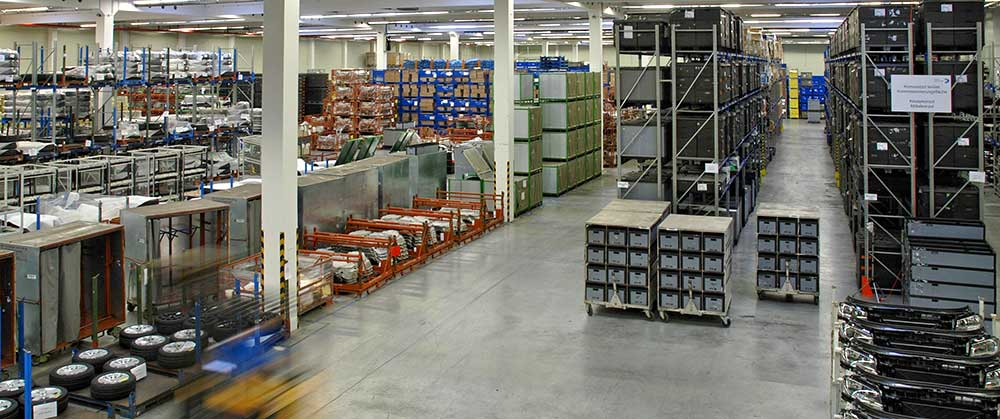 Training ParametersProgram OverviewThis section summarizes the end objectives of the program along with its duration.Training OutcomesAt the end of the program, the learner will be able to: Describe the basic structure and function of supply chainPerform the various activities in procurement Perform inventory analysis 	Perform inventory forecasting Compulsory ModulesThe table lists the modules, their duration and mode of delivery.Option ModulesThe table lists the option modules, their duration and mode of delivery.Option 1: Customs ClearanceModule DetailsModule 1: Introduction to Supply Chain Executive	Mapped to Bridge ModuleTerminal Outcomes: Describe the basic structure and function of supply chainDetail the various functions in pant activities 	Module 2: Procurement ActivitiesMapped to LSC/N ,  v1.0Terminal Outcomes: Perform the various steps for requirement gathering List the various steps for order planningPrepare purchase order as per SOPList the various steps for goods receipt processingExplain the process of invoice processingDiscuss GST, packaging, dangerous goods compliance procedure	Module 3: Inventory AnalysisMapped to LSC/N      ,v1.0Terminal Outcomes: Demonstrate physical inventory counting procedure as per SOPPerform inventory analysis as per SOP	Perform inventory forecasting as per SOPModule 4: Data AnalysisMapped to LSC/N,  v1.0Terminal Outcomes: List the steps to be performed before picking processModule 5: Vendor DevelopmentMapped to LSC/N     , v1.0Terminal Outcomes: Describe the necessary steps involved in vendor requirementsExplain the process of performing basic evaluation of suppliersDescribe the process of negotiation, costing and contract draftingManage vendor informationModule 6: Vendor ManagementMapped to LSC/N   , v1.0Terminal Outcomes: Detail the necessary steps in vendor management as per SOP Discuss the procedure of performing vendor performance analysis and comparative analysisDetails the appropriate steps to be taken for vendor evaluation at fieldModule 7: ODC TransportationMapped to LSC/N        , v1.0Terminal Outcomes: Detail the necessary tasks for ODC transport as per SOPDetail the necessary steps in route surveyingDetail the process of transport planning and budgeting as per SOPModule 8: EXIM DocumentationMapped to LSC/N2131, v1.0Terminal Outcomes: Prepare documentation for Export and Import processing including EDI filingModule 9: Customs clearance office activitiesMapped to LSC/N2342, v1.0Terminal Outcomes: Perform customs clearance office activities including documentation preparation and uploading, clarification of queries, stakeholder coordination and invoicingModule 10: Guidelines on integrity and ethicsMapped to LSC/N9908, v1.0Terminal Outcomes: Explain the concepts of integrity, ethicsDetail the various regulatory requirements related to logistics industryModule 11: Compliance to health, safety, and security normsMapped to LSC/N9905, v1.0Terminal Outcomes: Describe health, safety, and security procedures in warehouseDemonstrate the inspection procedure to ensure appropriate and safe conditions of activity area and equipmentIllustrate the standard protocol to be followed during emergency situations, accidents and breach of safetyModule 12: Customs clearance field activitiesMapped to LSC/N2341, v1.0Terminal Outcomes: Explain the documentation requirement for customs clearance.Illustrate the dispute resolution process in customs clearance.Discuss the various inspections to be performed in customs clearance. AnnexureTrainer RequirementsAssessor RequirementsAssessment StrategyThe emphasis is on ‘learning-by-doing' and practical demonstration of skills and knowledge based on the performance criteria. Accordingly, assessment criteria for each job role is set and made available in qualification pack.The assessment papers for both theory and practical would be developed by Subject Matter Experts (SME) hired by Logistics Sector Skill Council or with the LSC accredited Assessment Agency as per the assessment criteria mentioned in the Qualification Pack. The assessments papers would also be checked for the various outcome-based parameters such as quality, time taken, precision, tools & equipment requirement etc.Each NOS in the Qualification Pack (QP) is assigned a relative weightage for assessment based on the criticality of the NOS. Therein each Element/Performance Criteria in the NOS is assigned marks on relative importance, criticality of function and training infrastructure.The following tools would be used for final assessment:Practical Assessment: This comprises of a creation of mock environment in the skill lab which is equipped with all equipment required for the qualification pack.Candidate's soft skills, communication, aptitude, safety consciousness, quality consciousness etc. is ascertained by observation and marked in observation checklist. The outcome is measured against the specified dimensions and standards to gauge the level of their skill achievements.Viva/Structured Interview: This tool is used to assess the conceptual understanding and the behavioral aspects with regard to the job role and the specific task at hand. It also includes questions on safety, quality, environment, and equipment etc.On-Job Training: OJT would be evaluated based on standard log book capturing departments worked on, key observations of learner, feedback and remarks of supervisor or mentor.Written Test: Question paper consisting of 100 MCQs (Hard:40, Medium:30 and Easy: 30) with questions from each element of each NOS. The written assessment paper is comprised of following types of questions:True / False StatementsMultiple Choice QuestionsMatching Type Questions.Fill in the blanksScenario based QuestionsIdentification QuestionsQA Regarding Assessors:Assessors are selected as per the “eligibility criteria” laid down by LSC for assessing each job role. The assessors selected by Assessment Agencies are scrutinized and made to undergo training and introduction to LSC Assessment Framework, competency based assessments, assessors guide etc. LSC conducts “Training of Assessors” program from time to time for each job role and sensitize assessors regarding assessment process and strategy which is outlined on following mandatory parameters:Guidance regarding NSQFQualification Pack StructureGuidance for the assessor to conduct theory, practical and viva assessmentsGuidance for trainees to be given by assessor before the start of the assessments.Guidance on assessments process, practical brief with steps of operations practical observation checklist and mark sheetViva guidance for uniformity and consistency across the batch.Mock assessmentsSample question paper and practical demonstrationReferencesGlossaryAcronyms and AbbreviationsModel Curriculum QP Name: Supply Chain Executive   (Options: / Perform customs clearance field activities) QP Code: LSC/QQP Version: 1.0 NSQF Level: 4Model Curriculum Version: 1.0 Logistics Sector Skill Council|| Logistics Sector Skill Council of India (ASCI), 6th Floor, GNG Tower, Plot No. 11, Sector -44 Sector LogisticsSub-Sector
 Supply ChainOccupation
 In plant Operations, procurement and project logisticsCountry
 IndiaNSQF Level
 4Aligned to NCO/ISCO/ISIC Code
 NCO-2015/4321.01 to 4321 .05 andISCO -08/4132, 4321, 4322Minimum Educational Qualiﬁcation and Experience 
 Graduate                                                                                                                     or                                                                                                                                Class XII + 3 years of relevant experienceorClass X + 5 years of relevant experienceor   Class X with 2 years of  ITI +  3 years of relevant experience                                                    or                                                                                                                                     Class X with 1 year of  ITI +  4 years of relevant experience,with minimum age of 18 years completed.Pre-Requisite License or Training 
 NAMinimum Job Entry Age
 18Last Reviewed On 
 NANext Review Date
 NANSQC Approval Date
 NAQP Version 
 1.0Model Curriculum Creation Date
11/05/2022Model Curriculum Valid Up to Date
11/05/2025Model Curriculum Version 
1.0Minimum Duration of the Course
690Maximum Duration of the Course
750NOS and Module DetailsTheoryDurationPracticalDurationOn-the-Job Training Duration (Mandatory)On-the-Job Training Duration (Recommended)Total DurationBridge Module201030Module 1: Introduction to Supply Chain Executive201030LSC/N – Conduct day to day procurement activitiesV1.0NSQF Level 4205070Module 2: Procurement Activities205070LSC/N – Perform Inventory AnalysisV1.0NSQF Level 4205070Module 3: Inventory Analysis205070LSC/N – Perform in Plant warehouse data entry and analysis using ERPV1.0NSQF Level 4205070Module 4: Data Analysis205070LSC/N – Vendor developmentV1.0NSQF Level 4205070Module 5: Vendor Development205070LSC/N – Vendor managementV1.0NSQF Level 4205070Module 6: Vendor Management205070LSC/N – Perform essential tasks for transportation of ODCV1.0NSQF Level 4205070Module 7: ODC Transportation205070LSC/N2131 – Prepare documentation for export and import processing including EDI fillingV1.0NSQF Level 4205070Module 8: EXIM documentation 205070LSC/N2342 – Perform customs clearance office activitiesV1.0NSQF Level 4205070Module 9: Customs clearance office activities205070LSC/N9908 – Maintain and monitor integrity and ethics in operationsV1.0NSQF Level 4104050Module 10: Guidelines on integrity and ethics104050LSC/N9909 – Follow and monitor health, safety, and security proceduresV1.0NSQF Level 4104050Module 11: Compliance to health, safety and security norms104050Total Duration200490690NOS and Module DetailsTheoryDurationPracticalDurationOn-the-Job Training Duration (Mandatory)On-the-Job Training Duration (Recommended)Total DurationLSC/N2341 – Perform customs clearance field activitiesV1.03204060Module 12: Customs clearance filed activities204060Total Duration204060Duration: 20:00Duration: 10:00Theory – Key Learning OutcomesPractical – Key Learning OutcomesClassify the components of supply chain and logistics sectorDetail the various sub-sectors and the opportunities in themExplain job roles in plant operationsDetail your job role as supply chain executive and its interface with other job rolesExplain various activities in a transport yardDescribe the various MHEs and equipment used in warehouseDiscuss the documentation requirements for goods transportIdentify various activities in plant operationsPerform your job role as a supply chain executivePrepare important documents related to in plant operationsClassroom AidsClassroom AidsCharts, Models, Video presentation, Flip Chart, Whiteboard/Smart Board, Marker, Board eraserCharts, Models, Video presentation, Flip Chart, Whiteboard/Smart Board, Marker, Board eraserTools, Equipment and Other Requirements Tools, Equipment and Other Requirements PPE, MHE, etcPPE, MHE, etcDuration: 20:00Duration: 50:00Theory – Key Learning OutcomesPractical – Key Learning OutcomesDiscuss the process of requirement gathering and order planningDescribe the List all the essential details to be filled in a purchase orderExplain all the steps involved in purchase order placementExplain the necessary steps to be followed for goods receipt processing List the various steps involved in invoice processingDiscuss GST, packaging, dangerous goods etc compliance normsEstimate demand needs by coordinating with the production/product departmentsIdentify the quantity of goods to be procured by running MRP using ERP softwareCalculate the amount to be purchased based on lead time and prioritySelect the right supplier from the existing pool of suppliersPerform the essential steps after contacting supplierPlan for emergency material requirementPrepare purchase order with all necessary detailsCheck order quantity, packaging and other parameters against POPrepare goods receipt note as per SOPPrepare material return note (MRN) as per SOPOperate ERP for processing GRN and MRNPerform invoice processing as per SOP Comply with GST, packaging, dangerous goods etc compliance normsClassroom AidsClassroom AidsCharts, Models, Video presentation, Flip Chart, Whiteboard/Smart Board, Marker, Board eraserCharts, Models, Video presentation, Flip Chart, Whiteboard/Smart Board, Marker, Board eraserTools, Equipment and Other Requirements Tools, Equipment and Other Requirements ERP, WMS, software packages, etcERP, WMS, software packages, etcDuration: 20:00Duration: 50:00Theory – Key Learning OutcomesPractical – Key Learning OutcomesDemonstrate the process of preparing MIS reportDemonstrate the process of recording inventory detailsDiscuss inventory analysis methods such as ABC, VED and FSN analysisDetail the various forecasting methods such as Delphi method, time series model, exponential smoothening etc.Prepare MIS reports based on inventory data fed into the ERP systemRecord inventory information with details on item code, unit name, purchase price, tracking code etc.Examine inventory data for discrepancies and rectify issuesDemonstrate ABC, VED and FSN analysis Decide on the optimum amount of inventory to be held by using ABC analysis, VED analysis, FSN analysis etcSelect the appropriate forecasting method based on business needs and suitabilityPerform inventory forecasting as per SOPIdentify forecast variance and it’s causeClassroom AidsClassroom AidsCharts, Models, Video presentation, Flip Chart, Whiteboard/Smart Board, Marker, Board eraserCharts, Models, Video presentation, Flip Chart, Whiteboard/Smart Board, Marker, Board eraserTools, Equipment and Other Requirements Tools, Equipment and Other Requirements ERP, WMS, software packages, etcERP, WMS, software packages, etcDuration: 20:00Duration: 50:00Theory – Key Learning OutcomesPractical – Key Learning OutcomesDiscuss the process of issuing material request for line usage in ERPExplain the procedure for preparing necessary reports such as various analysis, daily reports etc.Demonstrate the process of issuing material request for line usage in ERP Operate ERP for various data entry on loading-unloading, line feeding, delays, escalations, priorities etcPrepare reports such as variance analysis, line stops, rejection data report, daily report etc.Prepare daily and periodic reports for review by managementReport deviation as per escalation matrixManage relations with suppliers and transport companiesClassroom AidsClassroom AidsCharts, Models, Video presentation, Flip Chart, Whiteboard/Smart Board, Marker, Board eraserCharts, Models, Video presentation, Flip Chart, Whiteboard/Smart Board, Marker, Board eraserTools, Equipment and Other Requirements Tools, Equipment and Other Requirements ERP, WMS, software packages, etcERP, WMS, software packages, etcDuration: 20:00Duration: 50:00Theory – Key Learning OutcomesPractical – Key Learning OutcomesDetail the steps to identify vendor requirementsDiscuss the process of performing basic evaluation of suppliersExplain the process of technical evaluationDescribe the process of negotiation, costing and contract draftingDetail the criteria’s for basic evaluation of suppliers such as product offerings, capacity etc.Explain the process of writing an RFP as per SOP, company’s needs, and supplier specifications List the necessary steps and permissions required before finally releasing RFPDetails the steps involved in technical evaluation of proposals from suppliersDetail the process of setting financial and technical parameters for supplier selection Details the steps to be followed drafting of final contract and signing the contractList the steps involved in understanding specific product requirementIdentify new suppliers from online marketplace, trade fairs, catalogs etcSet up the criteria’s for basic evaluation of suppliers such as product offerings, capacity etc.Write RFP as per SOP and company’s needs and suppliers specificationsProvide clarifications to queries raised by suppliersPerform technical evaluation of proposals from suppliersEvaluate the shortlisted proposals on technical and financial parameters as per SOP and company guidelinesProvide required support during price negotiations and final selection of suppliersPrepare the final contract document Record all necessary vendor related information in ERP, cross check and update periodicallyClassroom AidsClassroom AidsCharts, Models, Video presentation, Flip Chart, Whiteboard/Smart Board, Marker, Board eraserCharts, Models, Video presentation, Flip Chart, Whiteboard/Smart Board, Marker, Board eraserTools, Equipment and Other Requirements Tools, Equipment and Other Requirements Personal Protective Equipment (PPEs), barcode scanner, sample documents, etc.Personal Protective Equipment (PPEs), barcode scanner, sample documents, etc.Duration: 20:00Duration: 50:00Theory – Key Learning OutcomesPractical – Key Learning OutcomesDetail the process of setting vendor performance KPI’s such as delivery times, quality, service performance etcDetail the process of setting vendor field evaluation KPI’s such as quality management, manpower deployed process parameters etc.Explain the process of vendor performance data analysisDiscuss the important steps for performing vendor evaluation at fieldDetail the steps to perform vendor comparative analysisExplain the vendor comparison matrixEstablish vendor performance KPI’s such as delivery times, quality, service performance etcEstablish vendor field evaluation KPI’s such as quality management, manpower deployed process parameters etc.Assess KPI’s periodically to ensure it complies with company’s objectives, market trends, competitor performance etcPerform vendor performance data analysis by using manual methods or ERP data analysisDemonstrate the process of vendor evaluation at field as per SOPDemonstrate the process of vendor evaluation at field as per SOPEstablish the vendor comparison matrix in alignment with company’s goal and objectives.Communicate important information to all stakeholders effectivelyClassroom AidsClassroom AidsCharts, Models, Video presentation, Flip Chart, Whiteboard/Smart Board, Marker, Board eraserCharts, Models, Video presentation, Flip Chart, Whiteboard/Smart Board, Marker, Board eraserTools, Equipment and Other Requirements Tools, Equipment and Other Requirements Personal Protective Equipment (PPE), sample documents, barcode scanner, etcPersonal Protective Equipment (PPE), sample documents, barcode scanner, etcDuration: 20:00Duration: 50:00Theory – Key Learning OutcomesPractical – Key Learning OutcomesExplain the steps required in performing transportation requirement analysisDiscuss the process of route surveyingExplain the importance of transport planning and budgetingList the necessary permits and documents required for ODC transportPerforming transportation requirement analysis as per SOPPerform the necessary steps in route surveyingPerform transport planning and budgetingArrange all necessary permits and documents for ODC transportInstruct and supervise ODC drivers and trailer operatorsClassroom AidsClassroom AidsCharts, Models, Video presentation, Flip Chart, Whiteboard/Smart Board, Marker, Board eraserCharts, Models, Video presentation, Flip Chart, Whiteboard/Smart Board, Marker, Board eraserTools, Equipment and Other Requirements Tools, Equipment and Other Requirements Personal Protective Equipment (PPEs), Material Handling Equipment (MHEs) like pallet truck (manual and battery operated), etc. barcode scanner, packing devices, packing material, sample documents, etc.Personal Protective Equipment (PPEs), Material Handling Equipment (MHEs) like pallet truck (manual and battery operated), etc. barcode scanner, packing devices, packing material, sample documents, etc.Duration: 20:00Duration: 50:00Theory – Key Learning OutcomesPractical – Key Learning OutcomesState the important elements of the EXIM documentation checklist Explain the review process of the Know Your Customer (KYC) and Goods and Service Tax (GST) details of the importer/ exporter including copies of invoice, purchase order, Statutory Declaration Form (SDF), packing list, shipping bill/ Airway bill, Bill of lading, as delivery order, certificate of origin, industrial license, insurance document, etc for correctnessDescribe the customs bond execution process for duty exempted itemsPrepare mandatory documentation in Indian Customs EDI System (ICES) for Bill of Lading, Airway Bill, commercial invoice cum packing list, dock receipt, shipping bill, Bill of Entry etc.Prepare declaration of goods with necessary support documentationPrepare documentation for pilferage, damage etc.Detail the customs clearance process using customs brokersDemonstrate usage of Indian Customs Electronic Commerce/ ICEGATE” web portal for processing documentsDetail the payment processing required for customs clearanceDetail documentation tracking procedure in the portals of customs, shipping lines, Directorate General of Foreign Trade (DGFT), Participative Government Agencies (PGAs) etc.Analyse the cargo quantity, value, packing, labelling, weight, size etc to prepare the EXIM documentation checklistEvaluate the Know Your Customer (KYC) and Goods and Service Tax (GST) details of the importer/ exporter including copies of invoice, purchase order, Statutory Declaration Form (SDF), packing list, shipping bill/ Airway bill, Bill of lading, as delivery order, certificate of origin, industrial license, insurance document, etc for correctnessPerform customs bond execution for duty exempted itemsPrepare mandatory documentation in Indian Customs EDI System (ICES) for Bill of Lading, Airway Bill, commercial invoice cum packing list, dock receipt, shipping bill, Bill of Entry etc.Inspect accuracy of number of packages, quantity, unit rate, total Freight on Board (FOB) / Cost, Insurance and Freight (CIF) value, etc.Prepare declaration of goods with necessary support documentationPrepare documentation for pilferage, damage etc.Perform customs clearance involving customs brokersProcess documentation in “Indian Customs Electronic Commerce/ ICEGATE” web portalPerform payment processing for customs clearanceTrack documents in the portals of customs, shipping lines, Directorate General of Foreign Trade (DGFT), Participative Government Agencies (PGAs) etc.Classroom AidsClassroom AidsCharts, Models, Video presentation, Flip Chart, Whiteboard/Smart Board, Marker, Board eraserCharts, Models, Video presentation, Flip Chart, Whiteboard/Smart Board, Marker, Board eraserTools, Equipment and Other Requirements Tools, Equipment and Other Requirements Personal Protective Equipment (PPEs), Material Handling Equipment (MHEs) like pallet truck (manual and battery operated), etc. barcode scanner, packing devices, packing material, sample documents etc.Personal Protective Equipment (PPEs), Material Handling Equipment (MHEs) like pallet truck (manual and battery operated), etc. barcode scanner, packing devices, packing material, sample documents etc.Duration: 20:00Duration: 50:00Theory – Key Learning OutcomesPractical – Key Learning OutcomesDemonstrate shipment tracking in Indian Customs EDI Gateway (ICEGATE) and website of various Participative Government Agencies (PGAs) to check for clearancesDetail the documentation requirements for achieving Let Export Order (LEO)/ Out of Customs Charge (OCC) for cargo from customsDetail the documentation support to be provided to EXIM field executives Discuss the documentation to be managed in officeInterpret the queries raised by customs to provide the necessary informationDemonstrate the process of preparing invoices for payment processingTrack shipments in Indian Customs EDI Gateway (ICEGATE) and website of various Participative Government Agencies (PGAs) to check for clearancesPrepare necessary documents for achieving Let Export Order (LEO)/ Out of Customs Charge (OCC) for cargo from customsProvide necessary documentation support to EXIM executivesProvide appropriate answers to queries raised by customs Prepare necessary documentation in portals to track cargo movementPrepare invoices to process paymentClassroom AidsClassroom AidsCharts, Models, Video presentation, Flip Chart, Whiteboard/Smart Board, Marker, Board eraserCharts, Models, Video presentation, Flip Chart, Whiteboard/Smart Board, Marker, Board eraserTools, Equipment and Other Requirements Tools, Equipment and Other Requirements Personal Protective Equipment (PPEs), etc. barcode scanner, packing devices, packing material, sample documents, etc.Personal Protective Equipment (PPEs), etc. barcode scanner, packing devices, packing material, sample documents, etc.Duration: 10:00Duration: 40:00Theory – Key Learning OutcomesPractical – Key Learning OutcomesDescribe the concepts of integrity, ethicsDetail the various regulatory requirements related to logistics industryExplain data and information security practicesDiscuss the various corrupt practicesDiscuss regulatory requirements, code of conduct and etiquettesDetail the procedure for documenting all integrity and ethics violationsExplain escalation matrix for reporting deviationPractice the principles of integrity and ethicsFollow the various regulatory requirements related to logistics industry Perform data and information security practicesIdentify corrupt practicesComply to regulatory requirementsPractice code of conduct and etiquettesDocument all integrity and ethics violationsReport deviation as per the escalation matrixClassroom AidsClassroom AidsCharts, Models, Video presentation, Flip Chart, Whiteboard/Smart Board, Marker, Board eraserCharts, Models, Video presentation, Flip Chart, Whiteboard/Smart Board, Marker, Board eraserTools, Equipment and Other Requirements Tools, Equipment and Other Requirements Personal Protective Equipment (PPEs), Material Handling Equipment (MHEs) like pallet truck (manual and battery operated), etc. barcode scanner, packing devices, packing material etc.Personal Protective Equipment (PPEs), Material Handling Equipment (MHEs) like pallet truck (manual and battery operated), etc. barcode scanner, packing devices, packing material etc.Duration: 10:00Duration: 40:00Theory – Key Learning OutcomesPractical – Key Learning OutcomesDetail health, safety, and security procedures in warehouseDescribe the 5S to be followedExplain the inspection procedure to ensure appropriate and safe conditions of activity area and equipmentDiscuss unsafe working conditionsDescribe the inspection procedure to check safe handling of hazardous goodsDiscuss the standard protocol to be followed during emergency situations, accidents and breach pf safetyDocument health, safety and security violationsExplain the escalation matrix for reporting deviationFollow health, safety and security procedures in warehouseImplement 5S at workplaceInspect the activity area and equipment, for appropriate and safe conditionsIdentify unsafe working conditions Inspect adherence to standard operating procedures (SOP) while handling dangerous and hazardous goodsImplement standard protocol in case of emergency situations, accidents, and breach of safetyPrepare report on health, safety and security violationsReport deviation as per the escalation matrixClassroom AidsClassroom AidsCharts, Models, Video presentation, Flip Chart, Whiteboard/Smart Board, Marker, Board eraserCharts, Models, Video presentation, Flip Chart, Whiteboard/Smart Board, Marker, Board eraserTools, Equipment and Other Requirements Tools, Equipment and Other Requirements Personal Protective Equipment (PPEs), Material Handling Equipment (MHEs) like pallet truck (manual and battery operated), etc. barcode scanner, packing devices, packing material etc.Personal Protective Equipment (PPEs), Material Handling Equipment (MHEs) like pallet truck (manual and battery operated), etc. barcode scanner, packing devices, packing material etc.Duration: 20:00Duration: 40:00Theory – Key Learning OutcomesPractical – Key Learning OutcomesDiscuss the documentation requirement for customs clearanceDescribe the dispute resolution process in customs clearanceDetail customs inspection and container/cargo sealing processDetail the method of examining packaging as per customer/country/product requirementsPrepare all necessary documents required for customs clearanceResolve disputes in customs clearance as per SOPPerform customer inspection and contain/cargo sealing processInspect accuracy of packaging as per customer/ country/ product requirementsPlan for cargo handling and movementReport daily shipment activities, photographs of seals, container number, cargo stuffing and other relevant details relating to customs clearanceSubmit records to shipper, customs agent, and EXIM office for filing and processingClassroom AidsClassroom AidsCharts, Models, Video presentation, Flip Chart, Whiteboard/Smart Board, Marker, Board eraserCharts, Models, Video presentation, Flip Chart, Whiteboard/Smart Board, Marker, Board eraserTools, Equipment and Other Requirements Tools, Equipment and Other Requirements MS office, ERP, computer, sample packaging, sample cargo, sample documentation, SOP, worksheets, projector, stationery etc.MS office, ERP, computer, sample packaging, sample cargo, sample documentation, SOP, worksheets, projector, stationery etc.Trainer PrerequisitesTrainer PrerequisitesTrainer PrerequisitesTrainer PrerequisitesTrainer PrerequisitesTrainer PrerequisitesTrainer PrerequisitesMinimum Educational Qualification
SpecializationRelevant Industry Experience Relevant Industry Experience Training ExperienceTraining ExperienceRemarks Minimum Educational Qualification
SpecializationYearsSpecializationYearsSpecializationGraduate (Any Degree)NA2Warehouse operations, In plant warehousing operations, procurement1 Warehousing operations, in plant warehousing operations, procurementGraduation is preferredTrainer CertificationTrainer CertificationDomain CertificationPlatform CertificationCertified for Job Role: “Supply Chain Executive” mapped to QP: “LSC/Q, v1.0”. Minimum accepted score is 80%Recommended that the Trainer is certified for the Job Role: “Trainer”, mapped to the Qualification Pack: “MEP/Q2601”. Minimum accepted score is 80%Assessor PrerequisitesAssessor PrerequisitesAssessor PrerequisitesAssessor PrerequisitesAssessor PrerequisitesAssessor PrerequisitesAssessor PrerequisitesMinimum Educational Qualification 
SpecializationRelevant Industry ExperienceRelevant Industry ExperienceTraining/Assessment ExperienceTraining/Assessment ExperienceRemarks Minimum Educational Qualification 
SpecializationYearsSpecializationYearsSpecializationGraduate (Any Degree)NA2Warehousing operations, in plant operations1Warehousing operation, in plant operationsGraduation is preferredAssessor CertificationAssessor CertificationDomain CertificationPlatform CertificationCertified for Job Role: “Supply Chain Executive” mapped to QP: “LSC/Q, v1.0”. Minimum accepted score is 80%Recommended that the Assessor is certified for the Job Role: “Assessor”, mapped to the Qualification Pack: “MEP/Q2601”. Minimum accepted score is 80%TermDescriptionKey Learning OutcomeKey learning outcome is the statement of what a learner needs to know, understand and be able to do in order to achieve the terminal outcomes. A set of key learning outcomes will make up the training outcomes. Training outcome is specified in terms of knowledge, understanding (theory) and skills (practical application).OJT (M)On-the-job training (Mandatory); trainees are mandated to complete specified hours of training on siteOJT (R)On-the-job training (Recommended); trainees are recommended the specified hours of training on siteTraining OutcomeTraining outcome is a statement of what a learner will know, understand and be able to do upon the completion of the training. Terminal OutcomeTerminal outcome is a statement of what a learner will know, understand and be able to do upon the completion of a module. A set of terminal outcomes help to achieve the training outcome.TermDescriptionQPQualification PackNSQFNational Skills Qualification FrameworkNSQCNational Skills Qualification CommitteeNOSNational Occupational Standards